	   Sunday, December 8, 2013	   Monday, December 9, 2013	   Tuesday, December 10, 2013	   Wednesday, December 11, 2013	   Thursday, December 12, 2013	   Friday, December 13, 2013	   Saturday, December 14, 20136:00AMHome Shopping  Shopping program.G6:30AM7mate Specials: Manapouri - The Toughest Tunnel (R)  Witness the story of determined people battling against nature at its most unforgiving as they face the most challenging construction project ever to be undertaken in one of New Zealand's most rugged and isolated landscapes.G7:30AMHome Shopping  Home ShoppingG8:00AMHome Shopping  Shopping program.G8:30AMHome Shopping  Shopping program.G9:00AMHome Shopping  Shopping program.G9:30AMHercules: The Legendary Journeys: War Bride (R)  An ambitious princess murders her father, arranges for her sister to be kidnapped and wages war on the kingdom of Lathia. Starring KEVIN SORBO, MICHAEL HURST, ROSS MCKELLAR and MARCEL KALMA.PG  (A)10:30AMFifth Gear (R)    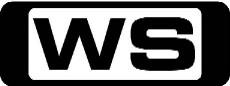 An exciting and informative motoring magazine programme.PG11:00AM7mate Sport: 2013 Australian Off Road Championship: Season Highlights (R)    Join host Mark Beretta as we look back on the highs and lows of 2013, plus hear from the stars of the series on the huge year of off-road racing that was.PG12:00PMSearch4hurt    Aussie athletes pushing their limits and finding their 'hurt' with the best athletes and teams from around Australia.G12:30PMSearch4hurt    Aussie athletes pushing their limits and finding their 'hurt' with the best athletes and teams from around Australia.G1:00PM7mate Specials: Operation Deep Sea - Shedding Light In The Darkness (R)    1000m below the surface - no light, immense pressure and icy temperatures. The deep sea encompasses more than 90% of the planets habitat.G2:00PM7mate Specials: South Pole Superstructure 'CC'    Temperatures hover around minus 50 degrees on this massive construction site. With only 110 days left on this project, it is a race to complete this mega-engineering feat before the harsh winter and complete darkness sets in.G3:00PMPlane Xtreme: Pilot In Peril 'CC'    Wings of Eagles owner Steve Hall breaks the news to Dave that the route to Namibia will go through the Gulf of Guinea carwash, an area dreaded by ferry pilots for its unrelenting storms.PG3:30PMWild Justice: California: Gold Fever (R)    California Fish and Game wardens storm a mountain compound, arrest 16 marijuana growers and confiscate $28 million worth of marijuana.PG4:30PMMonster Nation (R)  Four highly skilled, ingenious artisans are under the pressure of a 12 hour clock, designing, constructing and testing machines that are as mind boggling as they are difficult to build.PG5:30PMMythbusters: Burried Alive / Bridge Jump / Cola Myths (R) 'CC'    Legend has it you can survive a leap from a bridge if you first toss down a hammer to break the plane of the water's surface. Jamie and Adam reveal the 'striking' truth.PG6:30PMMan Made Marvels: Okinawa Aquarium (R)    Watch how creativity, engineering and science create a window for the Japanese Kuroshio Sea Tank that has to hold ten million tonnes of water.G7:30PMOutback Truckers (R)    In Perth lone trucking operator Steve Grahame is preparing for an epic journey - a 3000-kilometre trek to the top of Western Australia.PG8:30PMAmerica's Hardest Prisons: Predators Behind Bars (R)    At Ohio's Lebanon Correctional Institution, a new inmate is thrown in with the state's most dangerous criminals. Can he learn the ropes fast enough to survive? NGC takes you inside a prison the public doesn't get to see.M9:30PM7Mate Sunday Movie: Jackass: The Movie (R) (2002)    Johnny Knoxville and his crew of fun- loving masochists bring their routines to the big screen in this feature adaptation of the popular but controversial TV series. Starring BAM MARGERA, CHRIS PONTIUS, STEPHEN GLOVER, DAVE ENGLAND and RYAN DUNN.AV  (V,L,S,N)11:30PM7mate Late Movie: Idle Hands (R) (1999)    When evil spirits possess the right hand of an irresponsible seventeen-year-old slacker, the result is murderously funny. Starring DEVON SAWA, SETH GREEN, JACK NOSEWORTHY, JESSICA ALBA and VIVICA A FOX.AV  (H,D)1:30AM7mate Movie: Motorama (R) (1993)  A ten-year-old boy escapes his abusive parents, steals a Mustang, and leaves for a surreal America, playing a game called 'Motorama'. Starring JORDAN CHRISTOPHER MICHAEL, MARTHA QUINN, ROBERT PICARDO, SANDY BARON and GARRETT MORRIS.M  (A,L)3:30AMPlane Xtreme: Pilot In Peril (R) 'CC'    Wings of Eagles owner Steve Hall breaks the news to Dave that the route to Namibia will go through the Gulf of Guinea carwash, an area dreaded by ferry pilots for its unrelenting storms.PG4:00AMWild Justice: California: Gold Fever (R)    California Fish and Game wardens storm a mountain compound, arrest 16 marijuana growers and confiscate $28 million worth of marijuana.PG5:00AMMonster Nation (R)  Four highly skilled, ingenious artisans are under the pressure of a 12 hour clock, designing, constructing and testing machines that are as mind boggling as they are difficult to build.PG6:00AMHome Shopping  Shopping program.G6:30AMHome Shopping  Home ShoppingG7:00AMStitch!: A Stinky Episode (R)    When Stitch lands on a remote island, he must perform several good deeds in order to activate the Spiritual Stone that will gain him great power.G7:30AMZeke and Luther: Skate Camp (R) 'CC'    Zeke and Luther start a skateboarding camp to encourage kids to take up the sport, but are concerned by Ozzie's lack of enthusiasm during the training sessions. Starring HUTCH DANO, ADAM HICKS, DANIEL CURTIS LEE and RYAN NEWMAN.G8:00AMPair Of Kings: The Ex Factor (R) 'CC'    When Mikayla's ex-boyfriend Lucas refuses to participate in the official Kinkowian Dumping Ritual, the kings track him down and discover that Lucas looks just like Boomer. Starring MITCHEL MUSSO, DOC SHAW, KELSEY CHOW, RYAN OCHOA and GENO SEGERS.G8:30AMJake And The Never Land Pirates: The Pirate Pup! / Pirate Rock! (R)    Jake's new puppy, Patch, runs off with one of Captain Hook's boots and the crew has to help get it back. Jake, Izzy and Cubby form a pirate rock band and invite Captain Hook to live out his rock star dream.G9:00AMNBC Today (R) 'CC'    International news and weather including interviews with newsmakers in the world of politics, business, media, entertainment and sport.10:00AMNBC Meet The Press (R) 'CC'    David Gregory interviews newsmakers from around the world.11:00AMHercules: The Legendary Journeys: A Rock And A Hard Place (R)  Though Cassus is wrongly accused of murder, Hercules is on hand to ensure that justice finally triumphs. Starring KEVIN SORBO, MICHAEL HURST, TONY WARD, LEE-JANE FOREMAN and CALEB ROSS.PG  (V)12:00PMThe Amazing Race: You're Like Jason Bourne, Right? (R) 'CC'  Malaysia greets teams with scorching heat, but they soon find that luck doesn't pick sides in a sweat-drenched test of endurance.PG1:00PMV8 Supercars: Sydney 500 (R) 'CC'    Join Seven as the V8 Supercars hit the track for the first gruelling 500 kilometre hit out on one of the toughest street circuits on the calendar.3:30PMDream Car Garage (R)  This motoring series showcases the latest exotic cars, test drives and vintage collectables from museums and the rich and famous, and also includes unbelievable auto restorations.PG4:00PMDream Car Garage (R)  This motoring series showcases the latest exotic cars, test drives and vintage collectables from museums and the rich and famous, and also includes unbelievable auto restorations.PG4:30PMSeinfeld: The Secret Code (R) 'CC'    George refuses to give anyone his secret code while Kramer buys a police scanner. Starring JERRY SEINFELD, MICHAEL RICHARDS, JASON ALEXANDER, JULIA LOUIS DREYFUS and WAYNE KNIGHT.PG5:00PMSeinfeld: The Pool Guy (R) 'CC'    Jerry has a hard time telling the pool guy at his new health club that there isn't room for a 5th member of the group. Starring JERRY SEINFELD, MICHAEL RICHARDS, JASON ALEXANDER, JULIA LOUIS DREYFUS and WAYNE KNIGHT.PG5:30PMMinute To Win It (R) 'CC'    The game show that has contestants competing in off-the-wall games for the chance to win one million dollars!G6:30PMAustralia Smashes Guinness World Records (R) 'CC'    See car cramming, most safety glass panes broken in a minute and the most watermelons punched in a minute! Hosted by James Kerley.PG7:00PMPimp My Ride: 1958 VW Bus (R) 'CC'  Xzibit and West Coast Customs give a 1958 VQ some California love, and turn it into the ultimate beach ride.PG7:30PMSupersize Grime    A specialist team tackles a block of 48 derelict flats in Glasgow, which has been overrun by squatters and left full of hypodermic needles.PG8:30PMPawn Stars: Rope A Dope / John Hancock's Hancock (R) 'CC'    The shop debates over buying a chopped 1929 Ford coupe; a cowboy is willing to sell his calf roping machine; and the prettiest employee in the shop is punished for continuing to arrive late for work. Starring RICHARD HARRISON, RICK HARRISON, COREY HARRISON, CHUMLEE and MICK HARRISON.PG9:30PMAmerican Restoration: Secret Fan (R)    It's a race to the finish line for Rick and his team when a client comes in with a 1960's go-kart. Can they mend this miniature motor vehicle, or will this project be a karting catastrophe?PG10:00PMCash Cowboys: Big Hairy Deal  **NEW EPISODE**  Keeping one eye out for Big Foot, the Pickers hunt for big deals in Southern B.C. Scott and Sheldon come up against a poker-faced collector stocked to the gills with local memorabilia.PG11:00PMHollywood Treasure: The Zombie And The Rocketeer 'CC'  **NEW EPISODE**   Joe visits his friend Frank Darabont, legendary director, to help him find items to auction for charity. Joe finds plenty of rare props and items from The Shawshank Redemption to sell.PG11:30PMSportsFan Clubhouse    Monday, Tuesday and Wednesday nights in the SportsFan Clubhouse, Bill Woods is joined by some of the biggest names in port and entertainment for a lively hour of sports news, views and social media.PG12:30AM7mate Movie: Spring Break (R) (1983)  Two college studs agree to show two nerds a good time on Spring Break. However, a controlling father throws a spanner in the works. Starring DAVID KNELL, PERRY LANG, PAUL LAND, STEVE BASSETT and JAYNE MODEAN.MA  (L)2:30AM7mate Movie: Stewardess School (R) (1986)  When frat boys Philo and George fail at becoming pilots, the duo decides to join Weidermeyer Academy, one of the top stewardess schools in the country. Starring BRETT CULLEN, DON MOST, MARY CADORETTE, JUDY LANGERS and SANDAHL BERGMAN.M  (S)4:30AMPimp My Ride: 1958 VW Bus (R) 'CC'  Xzibit and West Coast Customs give a 1958 VQ some California love, and turn it into the ultimate beach ride.PG5:00AMDream Car Garage (R)  This motoring series showcases the latest exotic cars, test drives and vintage collectables from museums and the rich and famous, and also includes unbelievable auto restorations.PG5:30AMDream Car Garage (R)  This motoring series showcases the latest exotic cars, test drives and vintage collectables from museums and the rich and famous, and also includes unbelievable auto restorations.PG6:00AMHome Shopping  Shopping program.G6:30AMHome Shopping  Home ShoppingG7:00AMStitch!: Dracula, Jr (R)    When Stitch lands on a remote island, he must perform several good deeds in order to activate the Spiritual Stone that will gain him great power.G7:30AMZeke and Luther: The Big Red Stacking Machine (R) 'CC'    Luther discovers that he has a talent for cup stacking and faces a difficult choice when he's asked to join the cup stacking tour. Meanwhile, Zeke attempts to break a skateboarding record. Starring HUTCH DANO, ADAM HICKS, DANIEL CURTIS LEE and RYAN NEWMAN.G8:00AMPair Of Kings: Pair Of Santas (R) 'CC'    In an effort to bring their holiday traditions to Kinkow, the kings promise the islanders a Super Christmas and enlist the island elves to make the toys. Starring MITCHEL MUSSO, DOC SHAW, KELSEY CHOW, RYAN OCHOA and GENO SEGERS.G8:30AMJake And The Never Land Pirates: It's A Winter Never Land! / Hook On Ice! (R)    Jake, Izzy, Cubby and Skully awake to find that Peter Pan has left the crew some presents and a Forever-Green tree to celebrate Winter Treasure Day.G9:00AMNBC Today (R) 'CC'    International news and weather including interviews with newsmakers in the world of politics, business, media, entertainment and sport.11:00AMHercules: The Legendary Journeys: Atlantis (R)  Hercules joins forces with clairvoyant Cassandra to warn the residents of Atlantis of an impending disaster. Starring KEVIN SORBO, WILLIAM DAVIS, ROSS HARPER, MICHAEL HURST and CLAUDIA BLACK.PG12:00PMThe Amazing Race: Dumb Did Us In (R) 'CC'  The remaining teams depart the Pinang Peranakan Mansion in Penang, Malaysia and head to Singapore, where they learn that a U-Turn awaits.PG1:00PMV8 Supercars: Sydney 500 (R) 'CC'    Join Seven as V8 Supercars hit the track for the final gruelling 500 kilometre hit out on one of the toughest street circuits on the calendar.3:30PMDream Car Garage (R)  This motoring series showcases the latest exotic cars, test drives and vintage collectables from museums and the rich and famous, and also includes unbelievable auto restorations.PG4:00PMDream Car Garage (R)  This motoring series showcases the latest exotic cars, test drives and vintage collectables from museums and the rich and famous, and also includes unbelievable auto restorations.G4:30PMSeinfeld: The Sponge (R) 'CC'    After learning that her prophylactic of choice is being discontinued, Elaine buys a case of Today sponges and scrutinizes her dates for their sponge-worthiness. Starring JERRY SEINFELD, MICHAEL RICHARDS, JASON ALEXANDER, JULIA LOUIS DREYFUS and WAYNE KNIGHT.PG5:00PMSeinfeld: The Gum (R) 'CC'    George tries to prove to his old neighbour Deena that he isn't crazy after a cashier short changes him. Starring JERRY SEINFELD, MICHAEL RICHARDS, JASON ALEXANDER, JULIA LOUIS DREYFUS and WAYNE KNIGHT.PG5:30PMMinute To Win It (R) 'CC'    Contestants face up to ten one-minute challenges that escalate in difficulty. Failure to finish the off-the-wall challenges on time can result in elimination, and jeopardize their chances at winning one million dollars!G6:30PMAustralia Smashes Guinness World Records (R) 'CC'    Cars performing donuts, the longest rope climb, fastest sport stacking timed relay and most surgical gloves blown up. Hosted by James Kerley.PG7:00PMPimp My Ride: 1985 Suburban (R) 'CC'  Alice has tried to turn around her Chevy Suburban but needs help from Xzibit and West Coast Customs.PG7:30PMWorld's Craziest Fools (R)    Mr T takes a look at some of the craziest clips from around the world. Watch as tyres, alcohol, and people's general stupidity lead to some very funny accidents.PG  (L,N)8:30PMFamily Guy: Stew-Roids (R) 'CC'  When a baby girl beats Stewie in a fight, Peter takes him to a gym and injects him with steroids to pump him up.M9:00PMAmerican Dad: My Morning Straight Jacket (R) 'CC'    Stan becomes obsessed with a band and decides to follow them on the road as a groupie.M9:30PMFamily Guy: We Love You Conrad / Three Kings (R) 'CC'  Brian turns to the bottle when he discovers that his beloved Jillian is getting married. Guest starring Lauren Conrad, Jay Leno, Craig Ferguson and Jimmy Fallon. Starring SETH MACFARLANE, SETH GREEN, MILA KUNIS, ALEX BORSTEIN and MIKE HENRY.M10:30PMAmerican Dad: G-String Circus / Rapture's Delight (R) 'CC'    When Hayley no longer feels she needs Stan's advice, Stan takes it upon himself to prove her wrong by offering his council to a stripper in hopes of improving her life.M11:30PMSportsFan Clubhouse    Monday, Tuesday and Wednesday nights in the SportsFan Clubhouse, Bill Woods is joined by some of the biggest names in port and entertainment for a lively hour of sports news, views and social media.PG12:30AM7mate Movie: Sunset Park (R) (1996)  A sport-hating teacher works with a bunch of misfits and turns them into a winning school basketball team. Starring RHEA PERLMAN, FREDRO STARR, CAROL KANE, TERRENCE HOWARD and CAMILLE SAVIOLA.M  (L,D)2:30AM7mate Movie: Suspect (R) (1987)  A public defender finds her life in danger as she tries to uncover the truth behind two murders her client has been accused of. Starring CHER, DENNIS QUAID, LIAM NEESON, JOHN MAHONEY and JOE MANTEGNA.M  (V,L)5:00AMDream Car Garage (R)  This motoring series showcases the latest exotic cars, test drives and vintage collectables from museums and the rich and famous, and also includes unbelievable auto restorations.PG5:30AMPimp My Ride: 1985 Suburban (R) 'CC'  Alice has tried to turn around her Chevy Suburban but needs help from Xzibit and West Coast Customs.PG6:00AMHome Shopping  Shopping program.G6:30AMHome Shopping  Home ShoppingG7:00AMStitch!: Sasha (R)    When Stitch lands on a remote island, he must perform several good deeds in order to activate the Spiritual Stone that will gain him great power.G7:30AMZeke and Luther: Haunted Board (R) 'CC'    Zeke and Luther unknowingly buy a skateboard that has supernatural powers and the skateboard leads them on a spooky adventure to find its original owner. Starring HUTCH DANO, ADAM HICKS, DANIEL CURTIS LEE and RYAN NEWMAN.G8:00AMPair Of Kings: No Rhyme Or Treason (R) 'CC'    Mikayla ends her friendship with Brady after his flirting becomes too much to bear. Starring MITCHEL MUSSO, DOC SHAW, KELSEY CHOW, RYAN OCHOA and GENO SEGERS.G8:30AMJake And The Never Land Pirates: Peter Pan Returns! - Part 1 (R)    Peter Pan returns to Pirate Island to enlist Jake, Izzy, Cubby and Skully in finding his lost shadow.G9:00AMNBC Today (R) 'CC'    International news and weather including interviews with newsmakers in the world of politics, business, media, entertainment and sport.11:00AMHercules: The Legendary Journeys: Beanstalks and Bad Eggs (R)  In a re-telling of the classic fairy tale Hercules tackles a giant at the top of a beanstalk to free a woman abducted years earlier. Starring KEVIN SORBO, BRUCE CAMPBELL, KERRY GALLAGHER, DAVID SUTHERLAND and MICHAEL HURST.PG12:00PMThe Amazing Race: I Feel Like I'm in, Like, Sicily (R) 'CC'  After noodling their way through their first Roadblock, Teams are forced to complete a second Roadblock.PG1:00PMMotor Mate: 1989 (R)  The Pirelli Classic Marathon is a celebration of a Golden Era of British rallying, bringing together an amazing collection of vintage cars for an epic journey across Europe.G2:00PMMotor Mate: Capri - The Story (R)  Love it or loathe it, you couldn't ignore the Capri. Regarded today as a modern classic, these sylish cars were popular with the stars at the height of their fame.PG3:30PMDream Car Garage (R)  This motoring series showcases the latest exotic cars, test drives and vintage collectables from museums and the rich and famous, and also includes unbelievable auto restorations.PG4:00PMDream Car Garage (R)  This motoring series showcases the latest exotic cars, test drives and vintage collectables from museums and the rich and famous, and also includes unbelievable auto restorations.G4:30PMSeinfeld: The Rye (R) 'CC'    After George's parents take back the bread they gifted to Susan's parents, George makes Jerry find another loaf and tries to appease Susan's parents by taking them on Kramer's Manhattan horse tour. Starring JERRY SEINFELD, MICHAEL RICHARDS, JASON ALEXANDER, JULIA LOUIS DREYFUS and WAYNE KNIGHT.PG5:00PMSeinfeld: The Caddy (R) 'CC'    George locks his keys in his car and leaves it in the Yankees parking lot. Starring JERRY SEINFELD, MICHAEL RICHARDS, JASON ALEXANDER, JULIA LOUIS DREYFUS and WAYNE KNIGHT.PG5:30PMMinute To Win It (R) 'CC'    Contestants face up to ten one-minute challenges that escalate in difficulty. Failure to finish the off-the-wall challenges on time can result in elimination, and jeopardize their chances at winning one million dollars!G6:30PMAustralia Smashes Guinness World Records (R) 'CC'    See the fastest time to smash a piano, heaviest car balanced on a head and the highest cheerleading basket toss. Hosted by James Kerley.PG7:00PMPimp My Ride: 1987 Chevrolet Blazer (R) 'CC'  Erin is tired of being hated on for her Chevy Blazer and is ready to be pimped.PG7:30PMNorth Woods Law: Moose Mania  **NEW EPISODE** The MWS kicks into high gear as they search for poachers and crack down on dangerous activity with firearms. Warden MacVabe goes on a stake-out to bust 'heater-hunters,' people who hunt birds from the warmth of their trucks.PG8:30PMHardcore Pawn: Crazy Cash / The Big Bet (R)    Its close encounters of the strange kind when Les is presented with an item that's alleged to communicate with aliens.M9:30PMAmerican Pickers: Train Wreck (R)    Mike and Frank pick in a house that's stacked to the ceiling with rare toys. Mike adds to his King Kong collection while Frank drops a bundle on a rare train set. Starring MIKE WOLFE and FRANK FRITZ.PG10:30PMClassic Car Rescue: Jag (R)    Bernie Fineman and Mario Pacione attempt to restore one of the most famous and desirable cars in automotive history, the Jaguar E- Type. Can they bring it back to its former glory?PG  (L)11:30PMSportsFan Clubhouse    Monday, Tuesday and Wednesday nights in the SportsFan Clubhouse, Bill Woods is joined by some of the biggest names in port and entertainment for a lively hour of sports news, views and social media.PG12:30AMThe Chaser's War On Everything (R) 'CC'    The Chaser examines the Mercedes Corby vs Jodie Power current affairs stoush, and Chris sees how easy it is to get Free Hugs in Pitt Street Mall.M  (N)1:00AMUnsolved Mysteries (R)  Follow the story of a man who found himself along the coastline, not remembering how he got there, and a man who disappears after a party.M  (V,A)2:00AMHome Shopping  Shopping program.G2:30AMHome Shopping  Shopping program.G3:00AMHome Shopping  Shopping program.G3:30AMSons And Daughters (R) 'CC'  A reunion brings back memories of past romance for David and Patricia.  Jeff's need for alcohol forces him to make a desperate decision.G4:00AMMotor Mate: 1989 (R)  The Pirelli Classic Marathon is a celebration of a Golden Era of British rallying, bringing together an amazing collection of vintage cars for an epic journey across Europe.G5:00AMDream Car Garage (R)  This motoring series showcases the latest exotic cars, test drives and vintage collectables from museums and the rich and famous, and also includes unbelievable auto restorations.PG5:30AMDream Car Garage (R)  This motoring series showcases the latest exotic cars, test drives and vintage collectables from museums and the rich and famous, and also includes unbelievable auto restorations.G6:00AMHome Shopping  Shopping program.G6:30AMHome Shopping  Home ShoppingG7:00AMStitch!: Stitch Vs. Captain Khan (R)    Yuna tells Stitch the story of Captain Khan so Stitch decides to find the pirate and his ship. However Yuna, Stitch and Kijimuna run into a group of young pirates who are looking for the ship as well.G7:30AMZeke and Luther: Rollerdorks (R) 'CC'    When a group of dancing rollerskaters, begin practicing their dance routines at the skate park where Zeke, Luther and the rest of the skateboarders hone their skater skills, a turf war erupts. Starring HUTCH DANO, ADAM HICKS, DANIEL CURTIS LEE and RYAN NEWMAN.G8:00AMPair Of Kings: Mr. Boogey Shoes (R) 'CC'    Boomer blames Mr. Boogey when a pair of Brady's favourite sneakers is stolen. Everyone on Kinkow including Brady thinks Boomer is lying, except for Mason who has been harbouring a big secret. Starring MITCHEL MUSSO, DOC SHAW, KELSEY CHOW, RYAN OCHOA and GENO SEGERS.G8:30AMJake And The Never Land Pirates: Peter Pan Returns! - Part 2 (R)    Peter Pan returns to Pirate Island to enlist Jake, Izzy, Cubby and Skully in finding his lost shadow.G9:00AMNBC Today (R) 'CC'    International news and weather including interviews with newsmakers in the world of politics, business, media, entertainment and sport.11:00AMHercules: The Legendary Journeys: Hero's Heart (R)  Iolaus has his memory erased by Fortune, the goddess of luck, to remove his feelings of guilt at letting a woman fall to her death. Starring KEVIN SORBO, MICHAEL HURST, LORI DUNGEY, STEPHEN BUTTERWORTH and PATRICK SMITH.PG  (S,V)12:00PMThe Amazing Race: They Don't Even Understand Their Own Language (R) 'CC'  The Final 4 teams struggle with the language barrier in Shanghai in their pursuit for a spot in the Final 3.PG1:00PMMotor Mate: 1991 (R)  The Pirelli Classic Marathon recreates the action and atmosphere of the great Alpine rallies of the past in a wonderful celebration of Golden Era motoring.G2:00PMMotor Mate: Cortina - The Story (R)  Follow one of Ford's greatest success stories, the Cortina.G3:30PMDream Car Garage (R)  This motoring series showcases the latest exotic cars, test drives and vintage collectables from museums and the rich and famous, and also includes unbelievable auto restorations.PG4:00PMDream Car Garage (R)  This motoring series showcases the latest exotic cars, test drives and vintage collectables from museums and the rich and famous, and also includes unbelievable auto restorations.PG4:30PMSeinfeld: The Cadillac - Part 1 & 2 (R) 'CC'    Jerry performs the biggest show of his life in Atlantic City. He receives a rather generous pay check for the event, and decides to buy his father a Cadillac. Starring JERRY SEINFELD, MICHAEL RICHARDS, JASON ALEXANDER, JULIA LOUIS DREYFUS and WAYNE KNIGHT.PG5:30PMMinute To Win It (R) 'CC'    Seven's massive new family-friendly game show has contestants competing in off-the-wall games for the chance to win one million dollars!G6:30PMAustralia Smashes Guinness World Records (R) 'CC'    Who will break the record for fastest time through ten locked doors and most whoopee cushions sat on in thirty seconds?PG7:00PMPimp My Ride: Acura Legend (R) 'CC'  Xzibit and West Coast Customs help a 1988 Acura Legend live up to its name.PG7:30PMGator Boys (R)    Paul and Jimmy clash over Jimmy's goal to expand the Gator Boys Rescue Operation to include traveling alligator wrestling shows. Starring PAUL BEDARD and JIMMY RIFFLE.PG8:30PMTattoo Nightmares: Pinup Problems / Dragon Slayer   Jasmine tries to cover tribal flames and put a prank in the past while Tommy works on super fan with a busted pinup but his fix runs into major problems.M (L)9:30PMRat B*stards: Recipe for Disaster (R)    An alligator snatches a giant rat from Skeeter's trap but the 'Godfather of the Bayou' refuses to back down from a fight.M10:00PMAmerican Stuffers: The Dog Named Precious  **NEW EPISODE**   The owners of a dog named Precious come to the shop.  What Daniel discovers during the preservation process is pretty shocking. Starring DANIEL ROSS.PG11:00PMOperation Repo (R)  Luis and Matt arrive at a nice, modest home to snatch a 2006 Chevy HHR owned by a surly male debtor. Luis sends Froy and Sonia to pick up a nice 2006 Chevy Corvette Zo6 from a plastic surgeon.M11:30PMJetpack Nation    All the best from the world of video gaming.M12:00AMUnsolved Mysteries (R)  Follow the story of a woman who disappeared from a cruise ship. Then, a girl bursts into flames after smoking a cigarette.M  (V,A)1:00AM7mate Movie: The Marksman (R) (2005)    A soldier discovers a sinister plot involving his part in taking out a Russian nuclear power plant that could see millions dead. Starring WESLEY SNIPES, EMMA SAMMS, PETER YOUNGBLOOD HILLS, WILLIAM HOPE and ANTHONY WARREN.AV  (V)3:00AM7mate Movie: The Stone Killer (R) (1973)  A tough police detective sets out to stop a Mafia kingpin who is seeking revenge on the people behind the murder of his friends. Starring CHARLES BRONSON, MARTIN BALSAM, JACK COLVIN, PAUL KOSLO and NORMAN FELL.AV  (V)5:00AMDream Car Garage (R)  This motoring series showcases the latest exotic cars, test drives and vintage collectables from museums and the rich and famous, and also includes unbelievable auto restorations.PG5:30AMHome Shopping  Home ShoppingG6:00AMHome Shopping  Shopping program.G6:30AMHome Shopping  Home ShoppingG7:00AMStitch!: Princess Penny (R)    When Stitch lands on a remote island, he must perform several good deeds in order to activate the Spiritual Stone that will gain him great power.G7:30AMZeke and Luther: Crash Dummies (R) 'CC'    Zeke and Luther enter a video contest hosted by local TV personality Dale Davis, and must come up with an extreme skate trick to beat the reigning three-time video champion, The Goose. Starring HUTCH DANO, ADAM HICKS, DANIEL CURTIS LEE and RYAN NEWMAN.G8:00AMPair Of Kings: The Young And The Restless (R) 'CC'    While on a date, Boomer and Brady are tricked into activating Kinkow's legendary Fountain of Youth, which steals their youth and morphs them into old men to keep the fountain flowing. Starring MITCHEL MUSSO, DOC SHAW, KELSEY CHOW, RYAN OCHOA and GENO SEGERS.G8:30AMJake And The Never Land Pirates: Mama Hook Knows Best / Pixie Dust Away! (R) 'CC'    When Captain Hook's mother comes to pay her son a visit, she finds out that Hook has been stealing treasure from Jake and his crew and teaches him a lesson about sharing.G9:00AMNBC Today (R) 'CC'    International news and weather including interviews with newsmakers in the world of politics, business, media, entertainment and sport.11:00AMHercules: The Legendary Journeys: Regrets... I've Had A Few (R)  The death of an old friend has a profound effect on Hercules, prompting him to recall how he accidentally killed the man's brother. Starring KEVIN SORBO, IAN BOHEN, COLIN MOY, BRUCE HOPKINS and BELINDA WAYMOUTH.PG  (V)12:00PMThe Amazing Race: Huger Than Huge (R) 'CC'  With the million-dollar prize on the line, Racers come face-to-face with Darth Vader.PG1:00PMMotor Mate: 1960's - Part 3 (R)  Join our motoring historian as he recalls the magnificent era in which motor racing truly came of age.PG2:00PMMotor Mate: Mini (R)  Ever since it was introduced to the motoring public in 1959 the Mini has captured the imagination and hearts of millions of small car lovers worldwide.G3:30PMDream Car Garage (R)  This motoring series showcases the latest exotic cars, test drives and vintage collectables from museums and the rich and famous, and also includes unbelievable auto restorations.PG4:00PMDream Car Garage (R)  This motoring series showcases the latest exotic cars, test drives and vintage collectables from museums and the rich and famous, and also includes unbelievable auto restorations.PG4:30PMSeinfeld: The Seven (R) 'CC'    Elaine buys an antique bicycle and hurts her neck in the process. Kramer fixes her neck and wants the bicycle in exchange for payment. Starring JERRY SEINFELD, MICHAEL RICHARDS, JASON ALEXANDER, JULIA LOUIS DREYFUS and WAYNE KNIGHT.PG5:00PMSeinfeld: The Shower Head (R) 'CC'    Peterman wants Elaine to go to Africa, but when Elaine tests positive for Opium in her physical, it means she can't go. Starring JERRY SEINFELD, MICHAEL RICHARDS, JASON ALEXANDER, JULIA LOUIS DREYFUS and WAYNE KNIGHT.PG5:30PMPimp My Ride: 1989 Nissan 240SX / 2005 Toyota 4Runner (R) 'CC'  Xzibit puts the game back into an 89 Nissan 240 SX.PG6:30PMMythbusters: Trail Blazer / Defibulator Of Death 'CC'    Will a flaming trail of gasoline from a moving vehicle catch up to its tank and cause it to explode? Can a person outrun a trail of burning gunpowder? Can a person be burned by a defibrillator if wearing an underwire bra or a nipple ring?PG7:30PMMythbusters: Airplane Special - Talked In To Land / Parachute Pandemonium 'CC'    Take off with a myth that will make you feel like you're flying by the seat of your pants.PG8:30PMBomb Patrol: Afghanistan: Best Of Bomb Patrol: Afghanistan 'CC'    We've watched in awe as the men of Navy EOD Platoon 3-4-2 put their lives on the line, hunting down and destroying enemy bombs in Afghanistan. Now comes a collaboration of the most remarkable moments.M9:30PM7Mate Friday Night Movie: Fright Night (R) 'CC' (2011)   Charlie Brewster is a high school senior who's on top of the world - that is until Jerry moves in next door and Charlie discovers that he is a vampire preying on the neighbourhood. Starring ANTON YELCHIN, COLIN FARRELL, TONI COLLETTE, DAVID TENNANT and IMOGEN POOTS.AV (V,H)11:45PM7mate Late Movie: Leprechaun Back 2 Tha Hood (R) (2003)  A group of inner-city friends find themselves desperately trying to escape an evil, chain-smoking leprechaun. Starring WARWICK DAVIS, TANGI MILLER, LAZ ALONSO, PAGE KENNEDY and SHERRIE JACKSON.M  (V,H,L,D)1:45AM7mate Movie: Limbo (R) (1999)  Three people are forced to confront their fears when they find themselves stranded in the wilderness on an Alaskan island. Starring MARY ELIZABETH MASTRANTONIO, KRIS KRISTOFFERSON, VANESSA MARTINEZ, HERMINIO RAMOS and DAVID STRATHAIRN.M  (A,L)4:30AMMotor Mate: 1960's - Part 3 (R)  Join our motoring historian as he recalls the magnificent era in which motor racing truly came of age.PG5:30AMDream Car Garage (R)  This motoring series showcases the latest exotic cars, test drives and vintage collectables from museums and the rich and famous, and also includes unbelievable auto restorations.PG6:00AM7mate Specials: Inside DEA Takedown (R)    With exclusive access to the U.S. Drug Enforcement Administration's global narco-terrorism agents, take a look inside the shadowy world of illegal arms trafficking.PG  (A)7:00AM7mate Specials: Tokyo: Living Small In The Big City (R)    Tokyo, the world's most populous megacity, has everything. Everything but space. How does this technically and aesthetically advanced metropolis shelter so many inhabitants in such a confined area?PG8:00AMHome Shopping  Shopping program.G8:30AMHome Shopping  Shopping program.G9:00AMNBC Today (R) 'CC'    International news and weather including interviews with newsmakers in the world of politics, business, media, entertainment and sport.11:00AMHercules: The Legendary Journeys: Web Of Desire (R)  The heroic half-god and Iolaus clash with a lethal, acid-spitting spider-woman. Starring KEVIN SORBO, MICHAEL HURST, GINA TORRES, CRAIG ANCELL and DOUG MCCAULY.PG  (H,V)12:00PMBCF Adventure TV: What It Takes To Be A Fisherman    As the fall fishing season begins to close, captains across the fleet hope for big fish on their final haul backs.PG1:00PMBCF Adventure TV: The North Sea – Trawlers, Rigs and Rescue    The crew on-board a rig is hit with a series of mishaps: from missing equipment to zero visibility. RAF's squadron is scrambled to search for a missing person near cliffs.PG2:00PMBCF Adventure TV: Cape York Mother Ship (R)    Nick Duigan and Andrew Hart spend a week on board a mother ship sailing down the western side of Cape York where the fishing is spectacular.PG2:30PMBCF Adventure TV: Mulwala Cod (R)    The boys brave to winter weather and visit Lake Mulwala on the boarder of NSW and Victoria - one of the best spots in the country to catch a trophy Murray Cod.PG3:00PMSearch & Restore: '67 Nova Part II    Blasting reveals patch panels and a rotted floor, as the restoration on Andy's Chevy II goes into high gear!PG3:30PMJesse James Is A Dead Man: Figure 8    Jesse James takes on the deadliest form of racing, the Figure 8 World Championships, in which competitors speed across a killer intersection.PG4:30PMTrucks!: ClasSix Part 4: 1950's Custom Body Mods    We're doing retro styled body mods including 'Frenching' our headlights and 'Tunneling' our taillights.PG5:00PMXtreme 4x4: MIG Welding 101 Different Machines, Set Up's And Techniques.    Although it’s strong, precise, and versatile, TIG welding remains a mystery to many off-roaders. We take the guesswork out of TIG work, with detailed information for steel and aluminium welding.PG5:30PMMuscle Car: Blue Collar Buick Roof And Rust    Rick and Tommy show how to replace the entire roof on the '73 Buick. PG6:00PMHorsepower TV: Battle Of The Big Blocks    Which monumental motor will make the most horsepower... the Chevy 454 or the Ford 460? Joe and Mike build one of each in the HorsePower shop.G6:30PMUltimate Factories: Bentley (R)    To create a Bentley it takes 500 hours, nine weeks work for a team of artisans and cutting-edge technicians to create one of the most luxurious cars on the planet.G7:30PMInside West Coast Customs: Monster Cable Tron - This Is Not A Game! (R)    West Coast Customs steps into the future by transforming and Audi R8 into a Tron inspired super car to be unveiled at CES.PG8:30PMWorld's Worst Tenants: Bed Bug Hoarder / Rub A Dub, Big Man In A Tub  **NEW EPISODE**  Todd & Co. investigate noise complaints and bust a housewife's dirty business. Starring TODD HOWARD, RICK MOORE and RANDYE HOWARD.M9:30PM1000 Ways To Die: Death Over Easy / Dead And Deader  **NEW EPISODE**    Take a look at the 'real death' stories of unfortunate people who meet their makers in a variety of ways.MA  (S,A,D)10:30PMThe Legends Football League  **SPECIAL EVENT**  History is made as the Legends Football League premieres in Australia with its 'State of Origin' matchup featuring Jayne Caldwell and her QLD Brigade invading Chloe Butler and the NSW Surge.PG12:00AMThe Chaser's War On Everything (R) 'CC'    Charles Firth asks Hilary Clinton if he can be her intern, and Julian Morrrow takes on the Bra Boys in The Fixers.M  (A)12:30AMJesse James Is A Dead Man: Figure 8 (R)    Jesse James takes on the deadliest form of racing, the Figure 8 World Championships, in which competitors speed across a killer intersection.PG1:30AMSwords: Life On The Line: What It Takes To Be A Fisherman (R)    As the fall fishing season begins to close, captains across the fleet hope for big fish on their final haul backs.PG2:30AMThe North Sea: Trawlers, Rigs and Rescue (R)    The crew on-board a rig is hit with a series of mishaps: from missing equipment to zero visibility. RAF's squadron is scrambled to search for a missing person near cliffs.PG3:30AMTrucks!: ClasSix Part 4: 1950's Custom Body Mods (R)    We're doing retro styled body mods including 'Frenching' our headlights and 'Tunneling' our taillights.PG4:00AMXtreme 4x4: MIG Welding 101 Different Machines, Set Up's And Techniques. (R)    Although it’s strong, precise, and versatile, TIG welding remains a mystery to many off-roaders. We take the guesswork out of TIG work, with detailed information for steel and aluminium welding.PG4:30AMMuscle Car: Blue Collar Buick Roof And Rust (R)    Rick and Tommy show how to replace the entire roof on the '73 Buick. PG5:00AMHorsepower TV: Battle Of The Big Blocks (R)    Which monumental motor will make the most horsepower... the Chevy 454 or the Ford 460? Joe and Mike build one of each in the HorsePower shop.G5:30AMHome Shopping  Home ShoppingG